Лекция 2 – Комбинированные схемы 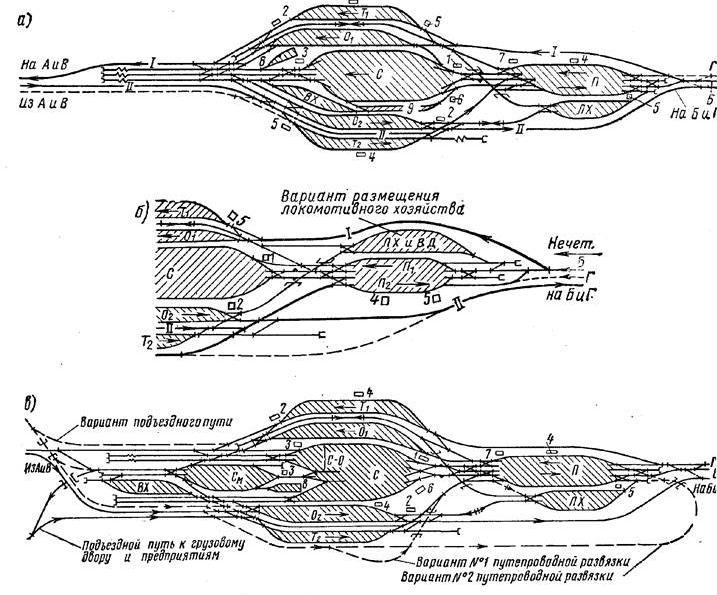 